OBAVIJEST ZA POTROŠAČEOpoziv proizvoda Fiffy sijeno za životinje 700gDržavni inspektorat Republike Hrvatske obavještava potrošače da subjekt Spar Hrvatska d.o.o. iz predostrožnosti opoziva proizvod Fiffy sijeno za životinje 700g, proizvođača Hesa Saatengroßhandlung GmbH & Co, LOT broja 161, roka trajanja 02/2025 i LOT broja 162, roka trajanja 03/2025, EAN kod 9100000099033, zbog mikrobiološke neispravnosti. Proizvod nije u skladu s Pravilnikom o sigurnosti hrane za životinje („Narodne novine“, broj 102/2016, 60/2020).Detalji o opozivi dostupni su na web stranici subjekta https://www.spar.hr/povlacenje-proizvoda 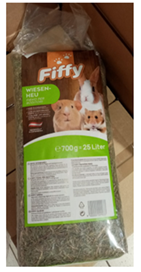 Podaci o proizvodu:Proizvođač: Hesa Saatengroßhandlung GmbH & Co N, Himberg bei Wien, AustrijaStavlja na tržište: Spar Hrvatska d.o.o.,  ZagrebObavijest se odnosi isključivo na proizvod sa gore navedenim podacima.